      LOYOLA COLLEGE (AUTONOMOUS), CHENNAI – 600 034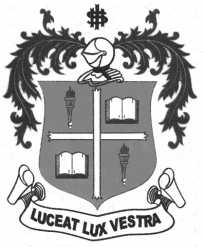     M.Sc. DEGREE EXAMINATION - PHYSICSSECOND SEMESTER – APRIL 2012PH 2810 - MICROPROCESSOR & MICRO CONTROLLERS               Date : 17-04-2012 	Dept. No. 	  Max. : 100 Marks    Time : 9:00 - 12:00                                              Part – AAnswer ALL Questions:								                 (10x2=20)Write a program segment for P8086 to set the Trap Flag.Write a note on the internal and external buses of P8088.Develop a program segment for P8086 to exchange the contents of memory locations with offsets 100h and 200h with respect to SS.Develop a program for P8086 to convert a two digit unpacked BCD number in AX to packed BCD format in CL.If AL contains 28h and CL contains 04h, what will be the contents of AL after (i) SHL AL,CL and (ii) ROL AL,CL.Write a note on the   signal of P8086.Define a macro which finds the square root of a number passed through AL.State the differences between the RET and IRET instructions.State why a microcontroller is referred to as a system on chip.Develop a program for C8051 to exchange the contents of R0 of Bank0 and R3 of Bank1.Part – BAnswer any FOUR:									                  (4x7.5=30)With an example for each, explain the various forms of the LOOP instructions of P8086.Develop an ASM program for P8086 to set a byte variable LY if a word variable N represents a leap year. (Hint: A leap year is divisible by 4 and not by 64h).Develop a two segment ASM segment for P8086 to solve , by defining a procedure for square root.Develop an ASM program for P8086 to sort a word array.With a neat diagram, discuss the internal architecture of C8051.Part – CAnswer any FOUR:									               (4x12.5=50)With three examples each, explain the modes of addressing of data in P8086.DPX and DPY are 32 bit signed numbers. Develop an ASM program for P8086 to find the product and store the result at DPZ. DPX, DPY and DPZ are word variables.Develop an ASM program for P8086 to copy an array to an overlapping area using string primitives.With a block diagram explain the functioning of the interrupt controller 8259A. Also explain how two 8259As may be cascaded to act as master and slave.   		(6.5+6).20.Eight LEDs and a switch are connected to the Ports P0 and P1 of C8051. Develop an ASM program      to make the LEDs glow in binary ascending order if the switch is OFF and from left to right if the      switch is ON.********